Igehely (történet): Lk 1. Angyal Erzsébetnél, Máriánál – Messiás ígéreteAranymondás/kulcsige:  Lk. 1.31 Íme, fogansz méhedben, és fiút szülsz, akit nevezz Jézusnak.Fő üzenet, központi igazság: Jahve megszabadítÜzenet/téma: Isten ígérete a Messiás (3700 év múlva eljött a megígért). Nekünk hinnünk, bíznunk kell Benne! Isten mindig minden ígéretét megtartja!1. Átvezetés, dalismétlés:     Hangulatkeltő játék: 2. Dicsőítés – énektanítás: Oly szép az Ő neve (Pintér Béla – Gospel album)3. Ima: 4. Igevers-kincsgyűjtés: elkészítjük a szárnyalapot kartonpapírból! Sok, sok lándzsa formájú levelet vágunk ki, amelyekre az Ige egy-egy szavát írjuk, a többire Jézus nevét nagy betűkkel. A gyerekek úgy rakják fel ragasztással az első sort, hogy ott az Ige, az aranymondás legyen olvasható. A többi formát, amelyen Jézus neve áll, a következő sorokba kerül, míg meg nem telik a szárny. Akár két csoportban is dolgozhatnak, így megkapjuk mindkét szárnyat, és a végén összekötve  ki is próbálhatjuk.5. A bibliai-igazság beültetése, történet: Bevezetés: Éva utóda a kígyó fejére tapos – ki lesz ez? Isten hatalmas ígérete.Évszázadokon át, attól fogva, hogy Isten Ádámnak és Évának megígérte, az emberiség várta aSzabadítót. Próféták jövendöltek eljöveteléről. Az egész templomi szolgálat az Õ eljövetelére és munkásságára mutat. A legtöbb zsidó azt várta, hogy a Messiás olyan király lesz, aki fel fogja szabadítani őket az idegenek, a rómaiak uralma alól, majd ismét visszaállítja Dávid és Salamon birodalmát. Messiás ígéretek:1Móz.12 Ábrahám (Abrám) elhívatása 1 Az Úr ezt mondta Abrámnak: Menj el földedről, rokonságod közül és atyád házából arra a földre, amelyet mutatok neked! 2 Nagy néppé teszlek, és megáldalak, naggyá teszem nevedet, és áldás leszel. 3 Megáldom a téged áldókat, s megátkozom a téged gyalázókat. Általad nyer áldást a föld minden nemzetsége. (-1875)Mik.5 A Messiás uralkodása 1 Te pedig, efrátai Betlehem, bár a legkisebb vagy Júda nemzetségei között, mégis belőled származik az, aki uralkodni fog Izráelen. Származása visszanyúlik a hajdankorba, a távoli múltba. (~ -710)2Sám. 7.12 Ha majd letelik az időd, és pihenni térsz őseidhez, fölemelem majd utódodat, aki a te véredből származik, és szilárddá teszem az ő királyságát. 13 Ő épít házat nevem tiszteletére, én pedig megerősítem királyi trónját örökre. (~ -710)Jer. 23.5 Eljön majd az idő - így szól az Úr -, amikor igaz sarjat támasztok Dávidnak, olyan királyt, aki bölcsen uralkodik, jog és igazság szerint jár el az országban. (~ -600)Ézs. 9. 5 Mert egy gyermek születik nekünk, fiú adatik nekünk. Az uralom az ő vállán lesz, és így fogják nevezni: Csodálatos Tanácsos, Erős Isten, Örökkévaló Atya, Békesség Fejedelme! 6 Uralma növekedésének és a békének nem lesz vége a Dávid trónján és országában, mert megerősíti és megszilárdítja törvénnyel és igazsággal mostantól fogva mindörökké. A Seregek Urának féltő szeretete viszi véghez ezt! (~ -710)Elérkezett az az idő, amikor az Üdvözítő hamarosan testben eljön a földre! Gábriel megjelenik Zakariásnak (templomi szolgálat) - gyermeket ígér, Jánosnak kell neveznie, Zakariás megnémul.Luk.1.26 Gábriel Máriánál. Názáret, Mária (szűz, jegyese Józsefnek). Dávid leszármazottjai (Nátán, Salamon).Gábriel: „Üdvözöllek! Az Örökkévaló kegyelmébe fogadott téged, és veled van.” „Ne félj, Mária, mert nagyon kedves vagy Istennek! 31 Figyelj rám! Áldott állapotba kerülsz, és fiad fog születni, akit nevezz el Jézusnak. 32 Ő hatalmas lesz, és a Magasságos Isten Fiának fogják hívni. Ősapjának, Dávidnak trónjára fogja őt ültetni Isten, az Örökkévaló. 33 Így fog uralkodni mindörökké Jákób leszármazottjai fölött, és királyi uralma soha nem ér véget.”34 Mária ezt kérdezte: „Hogyan lehetséges ez? Hiszen én még szűz vagyok!”  (Isten lesz az atyja)
35 Az angyal így válaszolt: „A Szent Szellem száll rád, és a Magasságos Isten ereje vesz körül téged. Ezért a gyermek, akit majd megszülsz, szent lesz, és Isten Fiának nevezik. 36 Nézd, a rokonod, Erzsébet is áldott állapotban van, és ez már a terhessége hatodik hónapja! Idős kora ellenére fiút fog szülni, pedig mindenki meddőnek tartotta! 37 Látod, Isten számára semmi sem lehetetlen!”
38 Mária így válaszolt: „Az Örökkévaló szolgálóleánya vagyok, történjen velem minden úgy, ahogy mondtad!” Ezután az angyal elment. - Mária hite: hiszi, hogy Isten irányítja az életét, Csúcspont: Mária dicsőíti Istent46 Mária pedig ezt mondta:47 „Dicsérem az Örökkévalót teljes szívemből-lelkemből, szellemem ujjong Istennek, Üdvözítőmnek, 48 mert rátekintett alázatos szolgálóleányára! Bizony, mostantól fogva minden nemzedék boldognak és áldottnak mond engem, 49 mert nagy dolgot tett velem a Hatalmas!  Szent a neve!50 Nemzedékről nemzedékre  irgalmas azok iránt, akik tisztelik és félik őt.51 Kinyújtotta karját, megmutatta erejét: szétszórta a büszkéket, akik magukat nagyra tartják,52 ledöntötte trónjukról az uralkodókat,   az alázatosakat pedig felemelte.53 A szükségben lévőket elhalmozta minden jóval, a gazdagokat pedig üres kézzel küldte el.54 Segítségére sietett szolgájának, Izráelnek, mert nem felejtette el ígéretét, hogy könyörületesen bánik velünk.55 Mert ezt ígérte őseinknek, Ábrahámnak és az ő gyermekeinek mindörökké.”6. Ismétlő játék, ismétlés: Színházi próbajáték súgóval.A csoportból kiválasztunk 2 gyereket, egyikük lesz Mária, másikuk Gábriel. A többiekkel megbeszéljük a helyszínt, ahol megjelenhetett Máriának Gábriel. Beszéljük meg mi minden volt látható a környezetében, amelyek „szem és fültanúi” lehettek ennek a csodálatos eseménynek. Aztán döntsék el, mik szeretnétek lenni ezen a helyszínen: kavics, fa, bokor, virág, bárány, ház, stb. Majd mindenki azt próbálja megjeleníteni, amit választott, amit kitalált. Elhelyezkednek a térben. Elkezdődik a jelenet úgy, hogy a szöveget a két súgó tartja a kezében, Gábriel a szövegét onnan olvassa. Mária kezében Biblia, majd megjelenik az angyal.Gábriel: Üdvözlégy kegyelembe fogadott! Az Úr veled van. Áldott vagy te az asszonyok között. Ne félj Mária! Mert kegyelmet találtál Istennél! És imé fogansz a te méhedben és szülsz fiat, és nevezed az ő nevét JÉZUSNAK. Ez nagy lészen és a Magasságos Fiának hívattatik és néki adja az Úr Isten a Dávidnak, az Ő Atyjának királyi székén.A végén halk susogásként „megszólal” Mária élő és élettelen környezete: De csodálatos! Ahogyan az Úr ígérte!Mária: Ímhol az Úrnak szolgálója, legyen meg nékem a te beszéded szerint.7. Az óra zárása:   Megtérésre hívás, buzdítás egyszerű hitbeli lépésekreKönyvajánlat: Dr. Arnold G. Fruchtenbaum: A Messiás életeMagyarázatok:Jegyesség: alsó korhatár: Fiú (13évesen BarMitswa-t teszi „törvényes fia”-vevő legény) Lány (12évesen-eladó lány)Jézus: Jahve megszabadít (Józsué, Jósua, Jésua, Hóséa görög alakja a Jézus)Angyal: angelosz- követ, küldöttNázáret: város GalileábanHebrón: Júda egyik városa Jeruzsálemtől délre (Zakariás itt élt vszleg)Füstölőáldozat – Naponta, reggel és este. A pap számára a legfőbb szolgálat volt. Egy arany füstölőserpenyőre jóillatú fűszereket tettek. Ezeket az oltáron égő tűzre szórták, így pompás illat áradt szét. Az illatáldozat az imádság jelképe volt, ahogy a Zsolt 141,2 szavakba önti: „Jusson eléd imádságom, mint illatáldozat”.Ároni áldás: 4Móz. 6.24 Áldjon meg téged az Úr, és őrizzen meg téged! 25 Ragyogtassa rád orcáját az Úr, és könyörüljön rajtad! 26 Fordítsa feléd orcáját az Úr, és adjon neked békességet!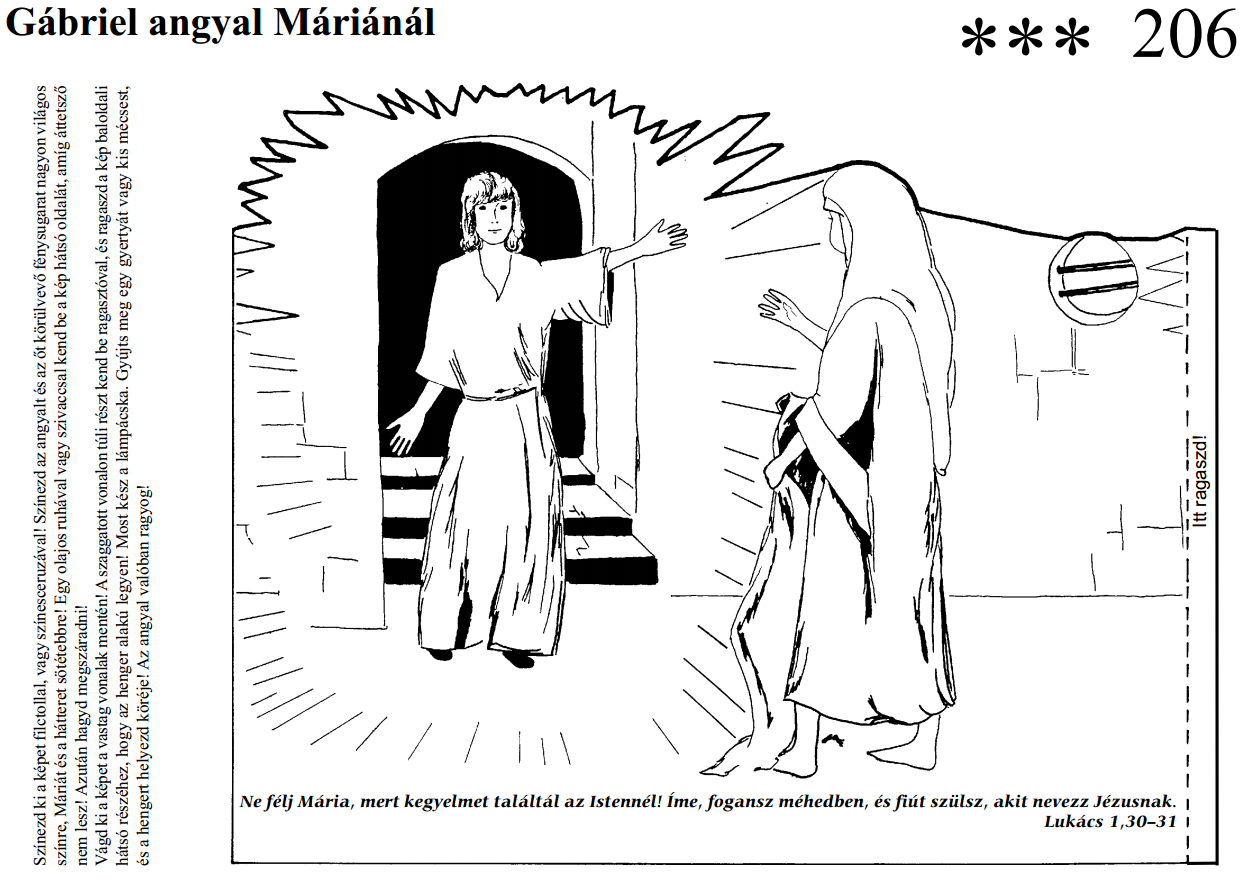 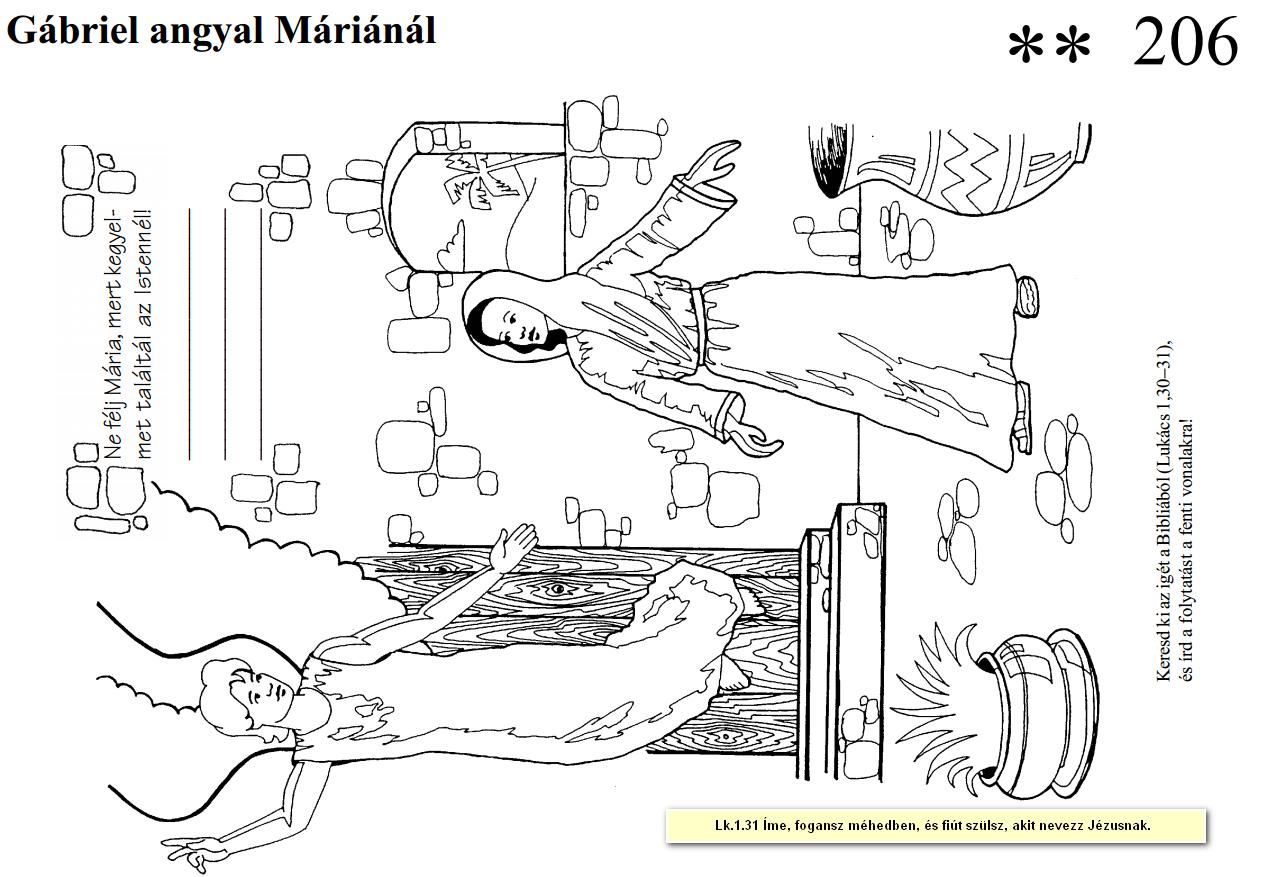 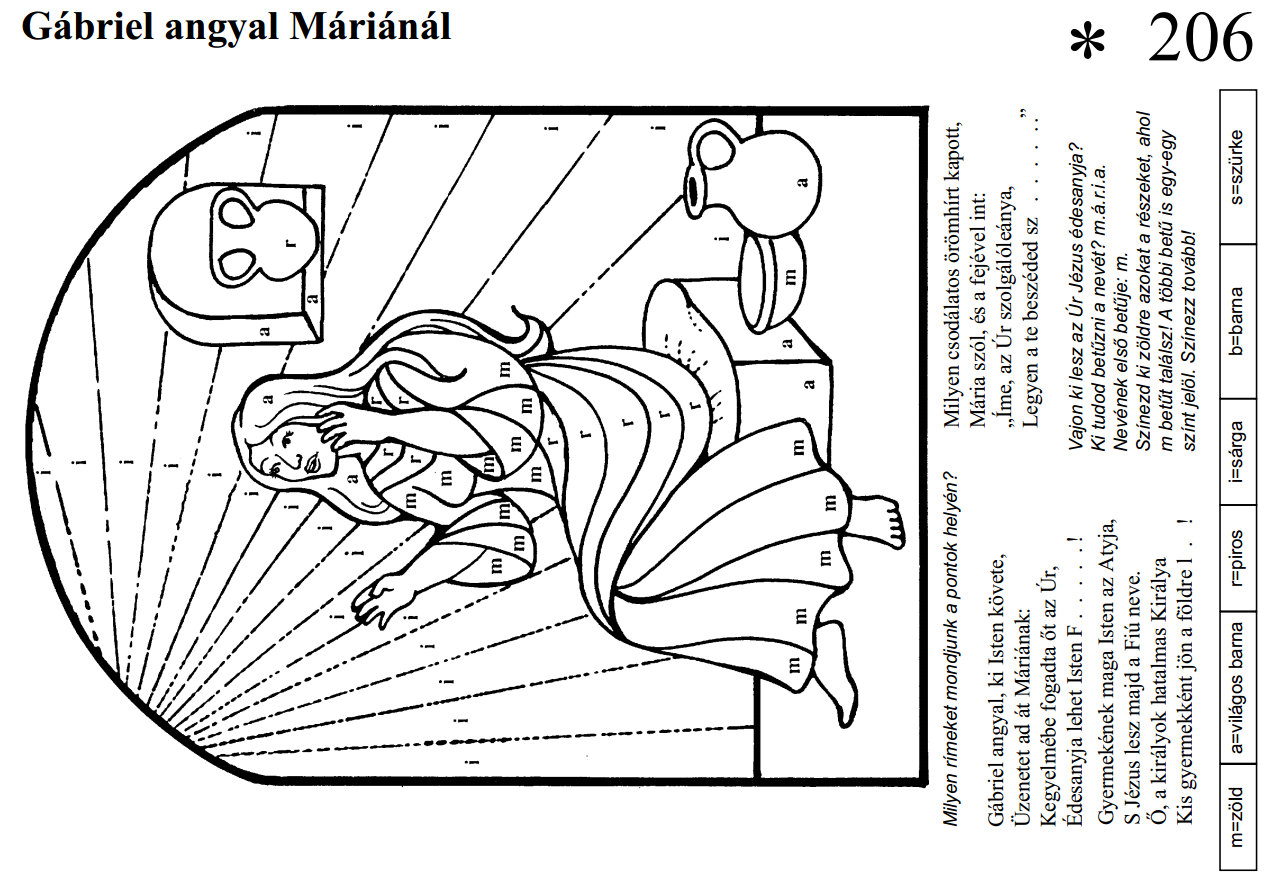 60		JÉZUSMessiás leszármazási vonalaSzületése1Ádám (930)002Sét (912)1301303Énos (905)1052354Kénán (910)903255Mahalalél (895)703956Jered (962)654607Énok (365+++1626228Metúselah (969)656879Lámek (777)18787410Noé (950)182105611Sém, Hám, Jáfet5001556 +100 az Özönvízig100165612           Arpaksad (Sém fia) (438)2165813Sélah (438)35169314Héber  (437)30172315Peleg (242)34175716Reú30178717Szerúg32181918Náhór (148)30184919Táré29187820Abrám, Náhór, Hárán70194821Izsák22Jákób23Júda, és még 1124Fáres25Heszrón26Arám (Heszróntól)27Ammínádáb28Nahson29Szalmón30Boáz (Ráháb az anya)31Óbéd (Ruth az anya)32Isai33Dávid34Salamon (Betsabé), Nátán (Mária ettől)35Roboám36Abijjá37Ászám38Jósáfát39Jórám40Uzijjá41Jótám42Áház43Ezékiás44Manassé45Ámón46Jósiás (babiloni fogság)47Jekonjás 48Sealtiél49Zerubbábel50Abihud51Eljákim52Azzur53Cádok54Jákin55Elihud56Elezár57Mattán58Jákób59József